Tillståndsansökan för turnering 2023 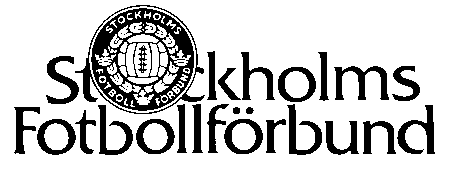 Turneringens namn: 	Anläggning/ar: Arrangörsförening: Turneringsdatum: 	Speltid (ex 2 x 45 min): Klasser (Kryssa i de klasser ni skall spela i er turnering)	Arrangerande förening får inte i något sammanhang redovisa/publicera resultat eller tabeller 	i åldersklasser t.o.m. 12 år. Det får inte ske en öppen redovisad nivåindelning i tävlingen.	Arrangerar ni turnering med dessa klasser ska ni kryssa i rutan.Deltar lag från andra distrikt i turneringen så ska ni kryssa i rutan. Tillstånd att bjuda in dessa lag skall sökas från berörda distrikt. Om ja, från vilka distrikt? Övriga avsteg för StFF:s gällande tävlingsbestämmelser	Kontakt/Tävlingsledare: Telefonnummer: E-post: Föreningens e-postadress: (Dit beslutet skickas) Ordförande / firmatecknare: 		Tel: Härmed intygas att vi kommer att följa StFF:s tävlingsbestämmelser, tävlingsregler och föreskrifter.Ifylles av SDF	Ifylles av SDFBeslutet kan överklagas till StFF:s besvärskommitté. Överklagande skall inkomma senast 2 veckor efter beslutsdatum och vara undertecknad av behörig person i föreningen.Tillståndsansökan för turnering säsongen 2023I godkänd turnering gäller Svenska Fotbollförbundets och Stockholms Fotbollförbunds tävlingsbestämmelser och föreskrifter. Samtliga föreningsarrangerade turneringar skall ha tillstånd av Stockholms Fotbollförbund.TillståndsansökanTurnering skall spelas inom av Stockholms Fotbollförbunds tävlingskommitté fastställda tillståndsperioder.Ansökan om tillstånd skickas till Stockholms Fotbollförbund (StFF), dit även turneringens tävlingsföreskrifter (TF) skickas (om TF saknas så behandlas inte ansökan).Ansökan skall göras på därför avsedd blankett. Detta skall ske i god tid, senast en (1) månad innan turneringens startdatum. Eventuella avsteg för StFF:s gällande tävlingsbestämmelser skall ansökas om, detta görs på ansökningsblanketten.Arrangerande förening får inte i något sammanhang redovisa/publicera resultat eller tabeller i åldersklasser t.o.m. 12 år. Vi förespråkar att ni använder samma nivåindelningar som gäller i S:t Eriks-Cupen i 5 mot 5. Insteg samt medel.Kontrollera att er turnering ligger inom de av Stockholms Fotbollförbund fastställda tillståndsperioderna, se www.stff.se Tillstånd & dokument.Matcherna får ej kollidera med av Stockholms Fotbollförbund arrangerad tävlingsverksamhet.
OBSERVERA ATT ORDINARIE SERIEMATCHER ALLTID GÅR I FÖRSTA HAND. SKALL EN SERIEMATCH FLYTTAS MÅSTE BÅDA LAGEN GODKÄNNA ÄNDRINGEN.Efter beviljat tillståndVid inbjudan till turnering skall följande finnas med- Vilka eventuella avsteg som gäller i turneringen- Regler som gäller för åldersdispenser- Samtliga avgifter för deltagande lag- Antalet matcher som deltagande lag är garanterade- Matchtid- Vilket underlag matcherna spelas på- Vilken sorts domare som används i turneringenSvenska Fotbollsförbundet (SvFF) har infört ett förbud mot att kora segrare i all tävlingsverksamhet för barn t.o.m. 12 år.Rapport om eventuella protester eller grova utvisningar från turneringen skall skickas till StFF efter turneringens slut.DamDJ19-17
2004-2006F16
2007
F15
2008
F14
2009
F13
2010
F12
2011
F11
2012
F10
2013
F9
2014
F8
2015
F7 2016
HerrHJ19-17
2004-2006P16
2007
P15
2008
P14
2009
P13
2010
P12
2011
P11
2012
P10
2013
P9
2014
P8
2015
P7 2016
Ansökan om avsteg från gällande tävlingsbestämmelserSDF-beslutSDF-beslutÅldersdispens (kryssas i om överårig får delta) JA Beviljas Beviljas ej 